 勤耕人教育研究院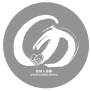  重庆勤耕人网络教学直播平台2022“雾都大学堂”春季小学语文教学高峰论坛邀请函——革命文化题材课文教学设计与实施各教育体育局、教科研中心、教师进修学校、小学阶段学校及各小学语文名师工作室：习近平总书记指出：革命传统教育要从娃娃抓起，既注重知识灌输，又加强情感培养，使红色基因渗进血液、浸入心扉，引导广大青少年树立正确的世界观、人生观、价值观。教材是国家意志的体现。统编教材特别重视在教学中落实革命传统教育，引导学生从革命精神中树立责任意识，实现立德树人的教育目标。革命文化题材课文是统编语文教科书选文的一个重要方面，全套教材中选编了40多篇革命传统教育类课文。革命传统类课文的教学，担负着革命精神教育的重要使命，如何上好这一类课文，如何赋予革命文化课文新的时代内涵，是摆在广大一线教师面前的重要课题。为此，特举办2022“雾都大学堂”春季小学语文教学高峰论坛，专题研讨革命文化题材课文教学设计与实施。现将有关事项通知如下：一、研修目标分析革命文化题材课文教学现状，探索革命文化题材课文教学路径，提高革命文化题材课文教学质量。二、研修主题传承红色基因，落实立德树人——革命文化题材课文教学设计与实施三、课程特色紧扣统编教材，体现国家意识；分析教学现状，解决一线困惑；名师行为示范，专家理念引航；各地文化融合，优化教育生态。四、参研对象：小学语文教师、名师工作室学员、教研人员。五、活动时间：2022年5月21日至23日，共3天。六、活动地点：重庆两江新区童心青禾小学七、活动安排：(上课顺序以会议秩序册为准)八、专家介绍张咏梅：重庆市教科院初教所副所长，正高级教师。中国教育学会小学语文专业委员会副秘书长，重庆市教育学会小学语文专业委员会理事长，重庆市首批未来教育家培养对象。施茂枝：厦门集美大学教授、硕士生导师，福建省小学语文学科教学带头人，培训班首席专家，长期从事小学语文教育研究和教师教育工作。郭蕾：重庆市小学语文教研员，重庆小语会副理事长，特级教师，副高。参加两次国家级赛课，一次全国小学语文教师素养大赛，获得两次国家教育部颁发的一等奖，一次全国小语会颁发的一等奖。董晓宇：沙坪坝区教师进修学院初教中心小学语文教研员，正高级教师，特级教师，全国模范教师，重庆名师，重庆市特殊人才支持计划入选人员，重庆市巾帼标兵。潜心进行小学语文学本教学研究，研究成果获国家基础教育优秀成果二等奖，主讲课程入选教育部教师教育精品课程。九、名师介绍薛法根：苏州市教育科学研究院副院长，苏州市吴江区组块教学研究室主任，苏州市盛泽实验小学校长，小学语文特级教师。长期从事语文组块教学研究，获得江苏省基础教育成果特等奖。何捷：作家，福建省作协会员，闽江师范高等专科学校教师，福建教育学院语文课程与教学研究所研究员。全国首届十大青年名师，全国首届“具有重大影响的写作教学名师”。史春妍：江苏省特级教师，全国小语十大青年名师，全国五一巾帼标兵，南京市劳动模范，南京市基础教育专家培养对象，江苏省南京市鼓楼区小学语文研训员。多年来从事小学母语启蒙教学研究，曾两次荣获全国小学语文课堂教学大赛最高奖项，并多次被中央电教馆邀请拍摄名师课例。张学伟：全国著名语文特级教师，中学高级教师。江苏师范大学文学院硕士研究生兼职导师。任职于中国传媒大学附属临安小学。全国“名校联盟”秘书长。“全国小学语文十大青年名师”评委。1997年获全国第二届青年教师阅读教学大赛一等奖。王林波：陕西师范大学附属小学副校长，特级教师，正高级教师，教育部首批领航名师，全国小语十大青年名师，陕西省教学名师，全国百优教师，全国特级教师教学研究中心委员，全国小语会青年教师研究中心委员，陕西师范大学硕士生导师。曾获全国第七届青年教师阅读教学大赛一等奖及最佳教学设计奖、全国第五届小学语文教师素养大赛特等奖。杨修宝：黑龙江省小学语文教研室主任，“杨修宝小学语文名师工作室”主持人，“国培计划”专家库专家。教育部统编教科书培训专家，中国当代语文教学专业委员会常务理事，小学语文全国十大青年名师，全国小学语文教师素养大赛一等奖第一名，哈尔滨市“未来教育家”名师培养对象，多次应邀到全国各地各级教学研讨会做公开课、专题讲座300余场。鱼利明：乌鲁木齐市小学语文教研员，名师工作室主持人，市小语会会长，新疆师范大学研究生导师；国培项目专家；《新作文》周刊总导师；第七届全国青年教师教学大赛一等奖，2016年度全国小学语文“十大青年名师”获得者。罗蓉：正高级教师，云南省特级教师，昆明学院附属学校副校长，先后荣获“国家领航教学名师”称号、 “云南省万人计划教学名师”称号、省级“优课名师”称号、“百优全国小学名师”称号。承担国家、省、市、区、石林县五个名师工作室主持人，担任云南省小学语文特级教师委员会秘书长、全国语文学习科学专业委员会学术委员会理事，教育部国培专家，云南省基础教育科研专家，云南省中小学学科教学指导委员会委员，云南省教科院兼职教研员。徐颖：重庆两江新区教育发展研究院小学语文教研员，重庆小语会常务理事，高级教师。全国小语年度“十大青年名师”，全国赛课一等奖获得者。冯栎钧：《课堂内外》《少年先锋报》等多家杂志特约编辑，专栏写作者。两次全国赛课一等奖获得者，市级骨干教师，重庆大学城树人小学校教学副校长。全国小语年度＂十大青年名师＂。十、报到时间及地点：	报到时间：2022年5月21日（星期六）07:00-08:30 报到地点：重庆两江新区童心青禾小学学术厅。（重庆两江新区天宫殿社区天吉路6号。距重庆北站约800m。）十一、活动形式及收费1.现场观摩：一人一票，凭票入场观摩。本着以会养会的原则，收取活动费780元/人（含资料费、培训费），出具正规发票。团体报名满5人以上者，可赠送本次活动U盘珍藏版1套（价值600元）。2.线上观摩：直播+回看，电脑、手机可以切换观看，收费用于高清直播流量及平台维护支出。①学校（团体）：2980元/学校（团体），可开通8个账号权限，手机电脑均可观看，直播+回看3年，并赠送本次活动U盘珍藏版一套（价值600元）；②个人：480元/人（仅限个人购买）；直播+回看2年。十二、付费方式对公转账（转账时请务必注明单位名称）户名：重庆勤耕者文化传播有限公司开户行：工行重庆分行大坪支行账号：3100024309200135266公务卡支付，请直接到报到现场办理。3、微信/支付宝扫码付款（扫描二维码，转账时请务必注明姓名、手机号）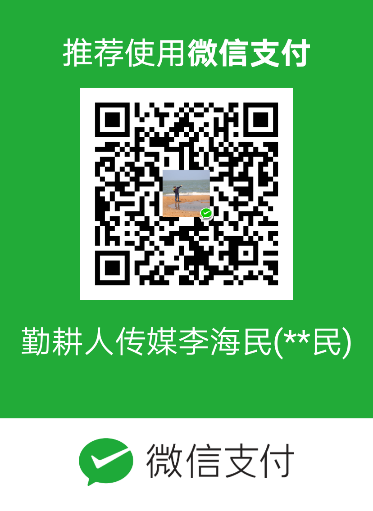 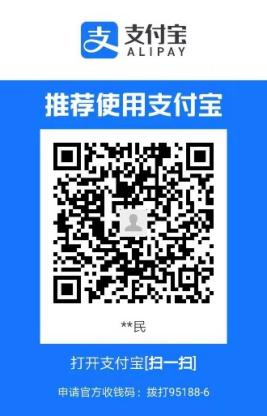 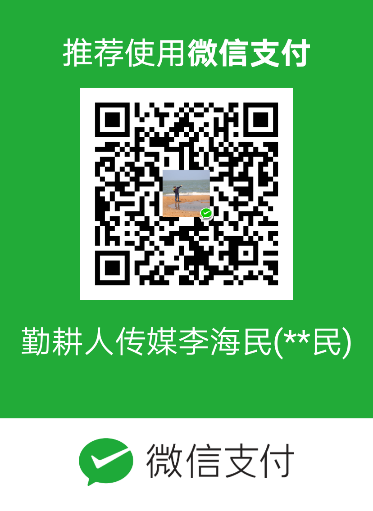 十三、报名方式及流程1、微信公众号报名：①扫描下方二维码，进入“勤耕人”公众号，②点击底部菜单“活动报名”进入报名页面，③填写报名单位及人员信息，④在线支付后提交完成报名；⑤主办方会尽快确认，并以短信方式通知。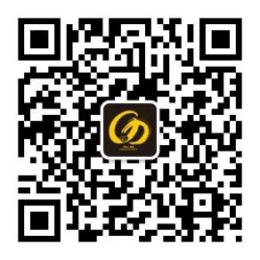 2、报名表报名：下载附件，填写报名表，发送至邮箱453124383@qq.com。十四、温馨提示疫情防控：按照防疫相关规定，本次活动严格控制参会人数，额满即止。如遇疫情防控导致活动时间调整，主办方将以短信方式通知。推荐酒店：7天优品premium·重庆火车北站北广场中心店。地址：重庆市渝北区天禧1路华宇摩天2栋（距会场约600米，价格每间170-260元之间）。联系人：刘琴，17783017300。活动咨询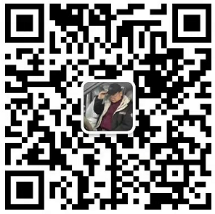 ①报名咨询：139 0839 7671（李老师，右侧二维码）②发票咨询：139 8389 1650（杨老师）③技术咨询：181 6646 7784（于老师）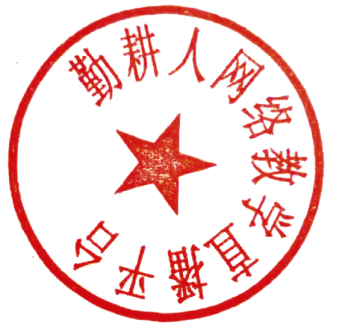 2022年3月6日附件1：2022“雾都大学堂”春季小学语文教学高峰论坛“现场参会”人员报名回执表【报名须知】1、填写完成后，请将此表发至453124383@qq.com。2、付款方式：①银行转账：户名：重庆勤耕者文化传播有限公司开户行：工行重庆分行大坪支行账号：3100024309200135266（转账时请务必注明单位）②微信付款：李海民	13908397671（微信同号） 3、会务组：李老师：13908397671（会务统筹）、杨老师：13983891650（开具会务发票） 蒋老师：13708307211（住宿安排）、袁老师：15823720377（会务接待）附件2：2022“雾都大学堂”春季小学语文教学高峰论坛“线上观看”人员报名回执表【报名须知】1、填写完成后，请将此表发至453124383@qq.com。2、付款方式：①银行转账：户名：重庆勤耕者文化传播有限公司开户行：工行重庆分行大坪支行账号：3100024309200135266（转账时请务必注明单位）②微信付款：李海民	13908397671（微信同号） 3、会务组：李老师	13908397671（会务统筹）、杨老师：13983891650（开具会务发票） 时间时间课程内容课程内容课程形式主讲5月21日上午单篇革命文化题材课文教学目标的确定专题讲座施茂枝5月21日上午单篇《吃水不忘挖井人》（一下）现场课史春妍5月21日上午单篇《邓小平爷爷植树》（二下）现场课鱼利明5月21日上午单篇《董存瑞舍身炸暗堡》（六下四单元）现场课徐颖5月21日下午整本书革命文化题材课文教学效果的评估专题讲座王林波团队5月21日下午整本书整本书《小英雄雨来》导读课（四年级）现场课王林波团队5月21日下午整本书整本书《小英雄雨来》推进课（四年级）现场课王林波团队5月21日下午整本书整本书《小英雄雨来》分享课（四年级）现场课王林波团队5月22日上午单元革命文化题材课文教学过程的设计专题讲座何捷团队5月22日上午单元《十六年前的回忆》（六下四单元）现场课何捷团队5月22日上午单元《为人民服务》（六下四单元）现场课何捷团队5月22日下午单元《青山处处埋忠骨》（五下四单元）现场课薛法根5月22日下午单元《军神》（五下四单元）现场课张学伟5月22日下午单元《清贫》（五下四单元）现场课杨修宝5月22日下午单元单元整体教学综述与建议活动复盘张咏梅5月23日上午单篇《雷锋叔叔，你在哪里》（二下）现场课云南罗蓉团队5月23日上午单篇《我不能失信》（三下）现场课云南罗蓉团队5月23日上午单篇《黄继光》（四下）现场课云南罗蓉团队5月23日上午单篇单篇教学综述与建议活动复盘郭蕾5月23日下午整本书整本书《小兵张嘎》导读课（五年级）现场课重庆冯栎钧团队5月23日下午整本书整本书《小兵张嘎》推进课（五年级）现场课重庆冯栎钧团队5月23日下午整本书整本书《小兵张嘎》分享课（五年级）现场课重庆冯栎钧团队5月23日下午整本书整本书教学综述与建议活动复盘董晓宇广东勤耕人教育研究院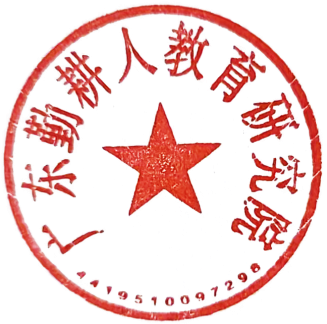 重庆勤耕者文化传播有限公司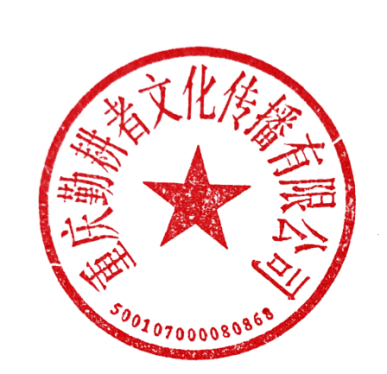 勤耕人教育网络直播平台单位（发票全称）统一社会信用代码（税号）电子邮箱（接收电子发票）现场参会人数（满5人赠本次U盘一套）金额（780元/人）订购U盘（套）金额（600元/套）联系人手机号邮寄地址（签收U盘快递）合计：              （大写：                      ）合计：              （大写：                      ）合计：              （大写：                      ）合计：              （大写：                      ）合计：              （大写：                      ）合计：              （大写：                      ）合计：              （大写：                      ）合计：              （大写：                      ）现场参会人员名单姓名性别手机是否需要安排住宿是否需要安排住宿是否需要安排住宿现场参会人员名单1是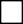 否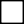 现场参会人员名单2是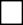 否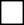 现场参会人员名单3是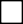 否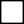 现场参会人员名单4是否现场参会人员名单5是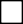 否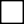 现场参会人员名单6是否现场参会人员名单7是否现场参会人员名单8是否现场参会人员名单9是否现场参会人员名单10是否单位（发票全称）统一社会信用代码（税号）电子邮箱（接收电子发票）学校（团体）报名是    否是    否是    否金额（2980元/校）备注：选择学校（团体）购买，可最多开通8个账号权限，可回看三年。手机、电脑可以互相切换。备注：选择学校（团体）购买，可最多开通8个账号权限，可回看三年。手机、电脑可以互相切换。备注：选择学校（团体）购买，可最多开通8个账号权限，可回看三年。手机、电脑可以互相切换。备注：选择学校（团体）购买，可最多开通8个账号权限，可回看三年。手机、电脑可以互相切换。备注：选择学校（团体）购买，可最多开通8个账号权限，可回看三年。手机、电脑可以互相切换。备注：选择学校（团体）购买，可最多开通8个账号权限，可回看三年。手机、电脑可以互相切换。个人报名人数（人）金额（480元/人）订购U盘（套）金额（600元/套）联系人手机号邮寄地址（签收U盘快递）合计：                      （大写：                  ）合计：                      （大写：                  ）合计：                      （大写：                  ）合计：                      （大写：                  ）合计：                      （大写：                  ）合计：                      （大写：                  ）人员名单（必填，用于开通线上观看权限）姓名手机号手机号备注人员名单（必填，用于开通线上观看权限）1人员名单（必填，用于开通线上观看权限）2人员名单（必填，用于开通线上观看权限）3人员名单（必填，用于开通线上观看权限）4人员名单（必填，用于开通线上观看权限）5人员名单（必填，用于开通线上观看权限）6人员名单（必填，用于开通线上观看权限）7人员名单（必填，用于开通线上观看权限）8